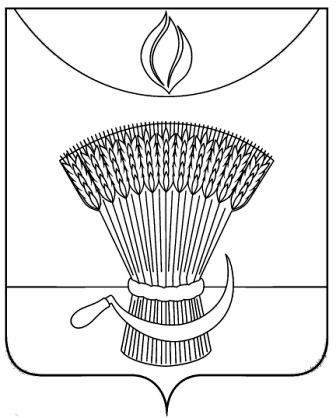 АДМИНИСТРАЦИЯ ГАВРИЛОВСКОГО РАЙОНАОТДЕЛ ОБРАЗОВАНИЯП Р И К А ЗОб итогах школьного этапа всероссийской олимпиады школьников по праву среди обучающихся общеобразовательных учреждений Гавриловского района в 2018-2019 учебном годуВ соответствии с Порядком проведения всероссийской олимпиады школьников, утвержденным приказом Министерства образования и науки Российской Федерации от 18.11.2013 №1252«Об утверждении Порядка проведения всероссийской олимпиады школьников», приказом отдела образования администрации района от 31.08.2018 №172 «О подготовке и проведении школьного этапа всероссийской олимпиады школьников на территории  района в 2018-2019 учебном году», ПРИКАЗЫВАЮ:1.Утвердить результаты школьного этапа всероссийской олимпиады школьников по праву в 2018-2019 учебном году (приложение№1). 2.Утвердить рейтинг победителей школьного этапа всероссийской олимпиады школьников по праву в 2018-2019 учебном году (приложение №2). 3.Утвердить рейтинг призеров школьного этапа всероссийской олимпиады школьников по праву в 2018-2019 учебном году (приложение№3)4.Контроль за исполнением настоящего приказа оставляю за собой.Начальник отдела образования                                              Н.Н. Кузенковаадминистрации районаПриложение №1УТВЕРЖДЕНЫприказом отдела образованияадминистрации районаот   15.10.2018         №210Результатышкольного этапа всероссийской олимпиады школьников по праву в 2018-2019 учебном годуПриложение №2УТВЕРЖДЕНЫприказом отдела образованияадминистрации района                                                                                       от   15.10.2018       №210Рейтинг  победителейшкольного этапа всероссийской олимпиады школьниковпо праву в 2018-2019 учебном годуПриложение №3УТВЕРЖДЕНЫприказом отдела образованияадминистрации районаот   15.10.2018         №210Рейтинг  призеровшкольного этапа всероссийской олимпиады школьниковпо праву в 2018-2019 учебном году15.10.2018с.  Гавриловка 2-я№210№ п/пФИО участника (полностью)Класс ФИО учителя (полностью)Кол-во балловТип результатаМБОУ 2-Гавриловская сошМБОУ 2-Гавриловская сошМБОУ 2-Гавриловская сошМБОУ 2-Гавриловская сош1.Кузнецова Анна Владимировна6Витютнева Ольга Михайловна 93Участник2.Панкова Ангелина Сергеевна7Витютнева Нина Николаевна33Призер3.Срокина Дарья Олеговна7Витютнева Нина Николаевна30Участник4.Костина Анна Вадимовна7Витютнева Нина Николаевна17Участник5.Осипова Анастасия Васильевна7Витютнева Нина Николаевна6Участник6.Гребенникова Кристина Владимировна8Витютнева Ольга Михайловна7Участник7.Баимбетова Дарья Владиславовна8Витютнева Ольга Михайловна9Участник8.Панков Роман Андреевич8Витютнева Ольга Михайловна17Призер9.Жуков Павел Евгеньевич8Витютнева Ольга Михайловна12Участник10.Ревунова Виктория Олеговна9Витютнева Ольга Михайловна15Участник11.Григорьева Екатерина Дмитриевна9Витютнева Ольга Михайловна21Участник12.Зуграв Алина Георгиевна9Витютнева Ольга Михайловна32Призер13.Павлов Константин Сергеевич10Витютнева Нина Николаевна51ПризерПризер14.Нефедова Анна Олеговна10Витютнева Нина Николаевна51Призер15.Киселева Анастасия Сергеевна10Витютнева Нина Николаевна51Призер16.Овчинникова Екатерина Михайловна10Витютнева Нина Николаевна49УчастникУчастник17.Забадаева Маргарита Юрьевна11Витютнева Нина Николаевна54Участник18.Мелехина Евгения Александровна11Витютнева Нина Николаевна54Призер19.Борискина София Олеговна11Витютнева Нина Николаевна48Участник20.Зубарева Марина Михайловна11Витютнева Нина Николаевна42Призер21.Миронов Андрей Алексеевич11Витютнева Нина Николаевна20Участник2.1-Пересыпкинский филиал МБОУ 2-Гавриловской сош1-Пересыпкинский филиал МБОУ 2-Гавриловской сош1-Пересыпкинский филиал МБОУ 2-Гавриловской сош1-Пересыпкинский филиал МБОУ 2-Гавриловской сош22.Климентова Анастасия Анатольевна11Козеева Валентина Александровна85Победитель23.Пинясова Оксана Алексеевна11Козеева Валентина Александровна74Победитель24.Николаев Кирилл Юрьевич11Козеева Валентина Александровна54Призёр№ п/пФИО участника (полностью)ООКласс ФИО учителя (полностью)Результат1.Климентова Анастасия Анатольевна1-Пересыпкинский филиал МБОУ 2-Гавриловской сош11Козеева Валентина АлександровнаПобедитель2.Пинясова Оксана Алексеевна1-Пересыпкинский филиал МБОУ 2-Гавриловской сош11Козеева Валентина АлександровнаПобедитель№ п/пФИО участника (полностью)ООКласс ФИО учителя (полностью)Результат1.Панкова Ангелина СергеевнаМБОУ 2-Гавриловская сош7Витютнева Нина НиколаевнаПризер2.Панков Роман АндреевичМБОУ 2-Гавриловская сош8Витютнева Нина НиколаевнаПризер3.Зуграв Алина ГеоргиевнаМБОУ 2-Гавриловская сош9Витютнева Ольга МихайловнаПризер4.Павлов Константин СергеевичМБОУ 2-Гавриловская сош10Витютнева Нина НиколаевнаПризер5.Нефедова Анна ОлеговнаМБОУ 2-Гавриловская сош10Витютнева Нина НиколаевнаПризер6.Киселева Анастасия СергеевнаМБОУ 2-Гавриловская сош10Витютнева Нина НиколаевнаПризер7.Мелехина Евгения АлександровнаМБОУ 2-Гавриловская сош11Витютнева Нина НиколаевнаПризер8.Зубарева Марина МихайловнаМБОУ 2-Гавриловская сош11Витютнева Нина НиколаевнаПризер9.Николаев Кирилл Юрьевич1-Пересыпкинский филиал МБОУ 2-Гавриловской сош11Козеева Валентина АлександровнаПризёр